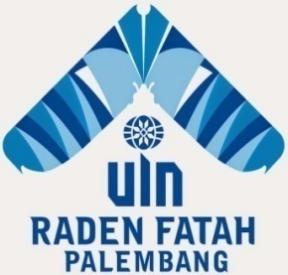 PERBEDAAN  MINAT BELAJAR SISWA BERDASARKAN KELAS HOMOGEN DAN HETEROGEN DI MTs AL-HIKMAH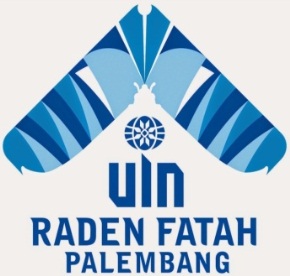 SKRIPSIRAHMAD FAJRI13350140PROGRAM STUDI PSIKOLOGI ISLAMFAKULTAS PSIKOLOGIUNIVERSITAS ISLAM NEGERI RADEN FATAH PALEMBANG                         2018			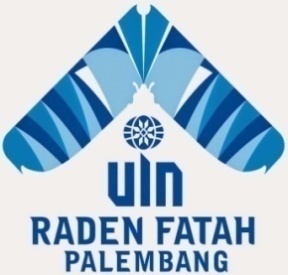  PERBEDAAN MINAT BELAJAR SISWA BERDASARKAN KELAS HOMOGEN DAN HETEROGEN DI MTs AL-HIKMAHSKRIPSIDiajukan untuk Memenuhi Sebagian Persyaratan Memperoleh Gelar Sarjana Psikologi dalam Ilmu Psikologi IslamRAHMAD FAJRI13350140PROGRAM STUDI PSIKOLOGI ISLAMFAKULTAS PSIKOLOGIUNIVERSITAS ISLAM NEGERI RADEN FATAHPALEMBANG2018